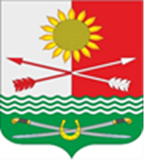 РОССИЙСКАЯ ФЕДЕРАЦИЯРОСТОВСКАЯ ОБЛАСТЬРОДИОНОВО-НЕСВЕТАЙСКОГО РАЙОНАМУНИЦИПАЛЬНОЕ ОБРАЗОВАНИЕ«БАРИЛО-КРЕПИНСКАЯ СЕЛЬСКОЕ ПОСЕЛЕНИЕ»АДМИНИСТРАЦИЯ БАРИЛО-КРЕПИНСКОГО СЕЛЬСКОГО ПОСЕЛЕНИЯПОСТАНОВЛЕНИЕ09.01.2024                       	        №  1                      сл. Барило-КрепинскаяО создании комиссии для обеспечения безопасности пропуска паводковых вод	В целях обеспечения безопасности пропуска паводковых вод и сокращению возможного ущерба на объектах экономики на территории Барило-Крепинского сельского поселения, Администрация Барило-Крепинского сельского поселенияПОСТАНОВЛЯЕТ:	1. Создать комиссию для обеспечения безопасности пропуска паводковых вод, согласно приложению. 	2. Постановление Администрации Барило-Крепинского сельского поселения от 06.02.2023 № 11 «О создании комиссии для обеспечения безопасности пропуска паводковых вод» отменить.	3. Контроль за исполнением настоящего постановления оставляю за собойГлава АдминистрацииБарило-Крепинского сельского поселения                                        А.В. БукуровПриложениек постановлению АдминистрацииБарило-Крепинского сельского поселенияот 09.01.2024 г. № 1СОСТАВ комиссии для обеспечения безопасности пропуска паводковых водПредседатель комиссии – Букуров А.В. - глава Администрации Барило-Крепинского сельского поселения;Члены комиссии:Мирзоянц М.Ю. – начальник МКУ «Управление по гражданской обороне и чрезвычайным ситуациям» Родионово-Несветайского района;Кучмеева С.А. - начальник отдела сельского хозяйства и охраны окружающей среды - эколог Администрации Родионово-Несветайского района;Толмасова О.В. - инспектор по пожарной безопасности и безопасности на водных объектах.